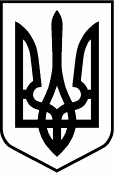 ЧЕРНІВЕЦЬКА ОБЛАСНА РАДА   ІНСТИТУТ ПІСЛЯДИПЛОМНОЇ ПЕДАГОГІЧНОЇ ОСВІТИ ЧЕРНІВЕЦЬКОЇ ОБЛАСТІ. Чернiвцi, вул. I. Франка, 20 ; тел./ факс (0372) 52-73-36 Е-mail: cv_ ipo@ukr.netЩодо освітньо-правового проекту«Університет юних правознавців»Відповідно до листа МОНУ від 31.10.2017 №1/9-580 «Щодо освітньо-правового проекту «Університет юних правознавців», інститут післядипломної педагогічної освіти Чернівецької області  інформує про те, що на базі Київського національного університету імені Тараса Шевченка громадською організацією «Україно-німецький правознавчий діалог» проводиться освітньо-правовий проект «Університет юних правознавців».Програма проекту складається з курсу, який включає у себе десять тематичних лекцій з основних галузей права. Заняття відбуваються два рази на місяць у Головному (Червоному) корпусі Київського національного університету імені Тараса Шевченка. Кожна дитина стає повноправним студентом Університету юних правознавців та отримує студентський квиток, в якому ставиться відмітка про участь у кожній з лекцій. Після проходження курсу запланованих лекцій, за умови наявності більше половини відвідувань, студенту буде вручено Диплом юного правознавця. Навчання в Університеті юних правознавців безкоштовне.Просимо інформацію щодо можливості участі учнів в освітньо-правовму проекті довести до керівників навчальних закладів.Деталі:  https://law.univ.kiev.ua/ua/studentu/samovriaduvannia/universytet-iunykh-pravoznavtsiv. 	Координатор проекту: Солодова Катерина (тел.: +38 063 420 58 02)Директор                                                        Г.І.БілянінЛ.Я.Флорескул0990299182